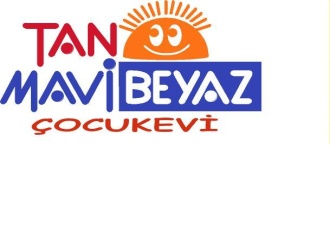 ENGLISH BULLETIN  (NOVEMBER Kasım2014) (BigGroup)TheFamily : Mummy ,daddy ,sister ,brother ,grandmother ,grandfather ,babyFarms: Cat ,dog ,rabbit ,fish ,cow ,sheep ,pig ,duck ,bird ,bee ,butterfly ,horse ,chickenLet’sMove:   Standup ,sitdown ,fallow ,jump ,climb ,look ,clean ,cutFUNNY FACES : Happy ,sad ,angry ,tired ,hungryTheJungle:Snake ,monkey ,crocodile ,lion ,giraffe ,zebra ,tiger ,elephant ,parrot ,hippo ,kangarooACTIONS :Touchthemother ,pointtothebaby ,Show me thefatherENGLISH TIMES:1.It’s Story Time2.Playing a lot of games3.Magic Words4.MUSIC and MOVEMENT (FamilySong –ActionSong –JungleSong)			                                                   SARA MAZLİYAH